ОТЧЕТ ОБ ИСПОЛНЕНИИ БЮДЖЕТАна 1 марта 2021 г.Наименование финансового органа: Администрация муниципального образования муниципального округа СветлановскоеНаименование публично-правового образования:Форма по ОКУД Датапо ОКПО Глава по БКСанкт-Петербург	по ОКТМОПериодичность: месячная, квартальная, годовая Единица измерения: руб.Доходы бюджета03.03.2021	1Расходы бюджета03.03.2021	4Источники финансирования дефицита бюджета03.03.2021	12РуководительРуководитель финансово- экономической службыГлавный бухгалтер(подпись)	(расшифровка подписи)(подпись)	(расшифровка подписи)(подпись)	(расшифровка подписи)«	»	20	г.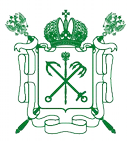 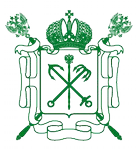 Наименование показателяКод строкиКод дохода по бюджетной классификацииУтвержденные бюджетные назначенияИсполненоНеисполненные назначения123456Доходы бюджета всего в том числе:010Х133 835 800.0021 077 635.61118 193 564.39НАЛОГОВЫЕ И НЕНАЛОГОВЫЕ ДОХОДЫ010000 1 00 00000 00 0000 000113 759 300.0012 302 535.61101 461 764.39НАЛОГИ НА ПРИБЫЛЬ, ДОХОДЫ010000 1 01 00000 00 0000 000106 095 300.0012 249 829.7293 845 470.28Налог на доходы физических лиц010000 1 01 02000 01 0000 110106 095 300.0012 249 829.7293 845 470.28Налог на доходы физических лиц с доходов, источником которых является налоговый агент, за исключением доходов, в отношении которых исчисление и уплата налога осуществляются в соответствии со статьями 227, 227.1 и 228 Налогового кодекса Российской Федераци010182 1 01 02010 01 0000 110106 095 300.0012 249 829.7293 845 470.28ДОХОДЫ ОТ ОКАЗАНИЯ ПЛАТНЫХ УСЛУГ И КОМПЕНСАЦИИ ЗАТРАТ ГОСУДАРСТВА010000 1 13 00000 00 0000 00056 000.0056 000.00Доходы от компенсации затрат государства010000 1 13 02000 00 0000 13056 000.0056 000.00Прочие доходы от компенсации затрат государства010000 1 13 02990 00 0000 13056 000.0056 000.00Прочие доходы от компенсации затрат бюджетов внутригородских муниципальных образований городов федерального значения010000 1 13 02993 03 0000 13056 000.0056 000.00Средства, составляющие восстановительную стоимость зеленых насаждений общего пользования местного значения и подлежащие зачислению в бюджеты внутригородских муниципальных образований Санкт-Петербурга в соответствии с законодательством Санкт-Петербурга010867 1 13 02993 03 0100 13056 000.0056 000.00ШТРАФЫ, САНКЦИИ, ВОЗМЕЩЕНИЕ УЩЕРБА010000 1 16 00000 00 0000 0007 608 000.0047 705.897 560 294.11Платежи в целях возмещения причиненного ущерба (убытков)010000 1 16 10000 00 0000 1407 608 000.0047 705.897 560 294.11Доходы от денежных взысканий (штрафов), поступающие в счет погашения задолженности,010000 1 16 10120 00 0000 1407 608 000.0047 705.897 560 294.11Наименование показателяКод строкиКод дохода по бюджетной классификацииУтвержденные бюджетные назначенияИсполненоНеисполненные назначения123456образовавшейся до 1 января 2020 года, подлежащие зачислению в бюджеты бюджетной системы Российской Федерации по нормативам, действовавшим в 2019 годуДоходы от денежных взысканий (штрафов), поступающие в счет погашения задолженности, образовавшейся до 1 января 2020 года, подлежащие зачислению в бюджет муниципального образования по нормативам, действовавшим в 2019 году010000 1 16 10123 01 0000 1407 608 000.0047 705.897 560 294.11Доходы от денежных взысканий (штрафов), поступающие в счет погашения задолженности, образовавшейся до 1 января 2020 года, подлежащие зачислению в бюджет муниципального образования по нормативам, действовавшим в 2019 году (доходы бюджетов внутригородских м010806 1 16 10123 01 0031 1404 160 000.004 160 000.00Доходы от денежных взысканий (штрафов), поступающие в счет погашения задолженности, образовавшейся до 1 января 2020 года, подлежащие зачислению в бюджет муниципального образования по нормативам, действовавшим в 2019 году (доходы бюджетов внутригородских м010807 1 16 10123 01 0031 140500 000.00500 000.00Доходы от денежных взысканий (штрафов), поступающие в счет погашения задолженности, образовавшейся до 1 января 2020 года, подлежащие зачислению в бюджет муниципального образования по нормативам, действовавшим в 2019 году (доходы бюджетов внутригородских м010815 1 16 10123 01 0031 14040 000.0040 000.00Доходы от денежных взысканий (штрафов), поступающие в счет погашения задолженности, образовавшейся до 1 января 2020 года, подлежащие зачислению в бюджет муниципального образования по нормативам, действовавшим в 2019 году (доходы бюджетов внутригородских м010824 1 16 10123 01 0031 1402 700 000.002 700 000.00Доходы от денежных взысканий (штрафов), поступающие в счет погашения задолженности, образовавшейся до 1 января 2020 года, подлежащие зачислению в бюджет муниципального образования по нормативам, действовавшим в 2019 году (доходы бюджетов внутригородских м010848 1 16 10123 01 0031 140208 000.007 705.89200 294.11ПРОЧИЕ НЕНАЛОГОВЫЕ ДОХОДЫ010000 1 17 00000 00 0000 0005 000.00ПРОЧИЕ НЕНАЛОГОВЫЕ ДОХОДЫ010000 1 17 05000 00 0000 1805 000.00Прочие неналоговые доходы бюджетов внутригородских муниципальных образований городов федерального значения010913 1 17 05030 03 0000 1805 000.00БЕЗВОЗМЕЗДНЫЕ ПОСТУПЛЕНИЯ010000 2 00 00000 00 0000 00020 076 500.008 775 100.0016 731 800.00БЕЗВОЗМЕЗДНЫЕ ПОСТУПЛЕНИЯ ОТ ДРУГИХ БЮДЖЕТОВ БЮДЖЕТНОЙ СИСТЕМЫ РОССИЙСКОЙ ФЕДЕРАЦИИ010000 2 02 00000 00 0000 00020 076 500.008 775 100.0016 731 800.00Наименование показателяКод строкиКод дохода по бюджетной классификацииУтвержденные бюджетные назначенияИсполненоНеисполненные назначения123456Дотации бюджетам бюджетной системы Российской Федерации010000 2 02 10000 00 0000 1505 430 400.00Дотации на выравнивание бюджетной обеспеченности010000 2 02 15001 00 0000 1505 430 400.00Дотации бюджетам внутригородских муниципальных образований городов федерального значения на выравнивание бюджетной обеспеченности из бюджета субъекта Российской Федерации010913 2 02 15001 03 0000 1505 430 400.00Субвенции бюджетам бюджетной системы Российской Федерации010000 2 02 30000 00 0000 15020 076 500.003 344 700.0016 731 800.00Субвенции местным бюджетам на выполнение передаваемых полномочий субъектов Российской Федерации010000 2 02 30024 00 0000 1504 675 900.00778 000.003 897 900.00Субвенции бюджетам внутригородских муниципальных образований городов федерального значения на выполнение передаваемых полномочий субъектов Российской Федерации010000 2 02 30024 03 0000 1504 675 900.00778 000.003 897 900.00Субвенции бюджетам внутригородских муниципальных образований Санкт-Петербурга на выполнение отдельных государственных полномочий Санкт- Петербурга по организации и осуществлению деятельности по опеке и попечительству010913 2 02 30024 03 0100 1504 668 100.00778 000.003 890 100.00Субвенции бюджетам внутригородских муниципальных образований Санкт-Петербурга на выполнение отдельного государственного полномочия Санкт- Петербурга по определению должностных лиц, уполномоченных составлять протоколы об административных правонарушениях, и010913 2 02 30024 03 0200 1507 800.007 800.00Субвенции бюджетам на содержание ребенка в семье опекуна и приемной семье, а также вознаграждение, причитающееся приемному родителю010000 2 02 30027 00 0000 15015 400 600.002 566 700.0012 833 900.00Субвенции бюджетам внутригородских муниципальных образований городов федерального значения на содержание ребенка в семье опекуна и приемной семье, а также вознаграждение, причитающееся приемному родителю010000 2 02 30027 03 0000 15015 400 600.002 566 700.0012 833 900.00Субвенции бюджетам внутригородских муниципальных образований Санкт-Петербурга на содержание ребенка в семье опекуна и приемной семье010913 2 02 30027 03 0100 15011 022 300.001 837 000.009 185 300.00Субвенции бюджетам внутригородских муниципальных образований Санкт-Петербурга на вознаграждение, причитающееся приемному родителю010913 2 02 30027 03 0200 1504 378 300.00729 700.003 648 600.00Наименование показателяКод строкиКод расхода по бюджетной классификацииУтвержденные бюджетные назначенияИсполненоНеисполненные назначения123456Расходы бюджета всего в том числе:200Х141 395 200.008 097 397.70133 297 802.30Общегосударственные вопросы200000 0100 0000000000 000 00042 536 100.004 851 332.7137 684 767.29Функционирование высшего должностного лица субъекта Российской Федерации и муниципального образования200000 0102 0000000000 000 0001 383 000.00190 743.001 192 257.00Содержание главы муниципального образования200000 0102 0020000010 000 0001 383 000.00190 743.001 192 257.00Расходы на выплаты персоналу в целях обеспечения выполнения функций государственными (муниципальными) органами, казенными учреждениями, органами управления государственными внебюджетными фондами200000 0102 0020000010 100 0001 383 000.00190 743.001 192 257.00Заработная плата200000 0102 0020000010 121 2111 062 200.00146 500.00915 700.00Начисления на выплаты по оплате труда200000 0102 0020000010 129 213320 800.0044 243.00276 557.00Функционирование законодательных (представительных) органов государственной власти и представительных органов муниципальных образований200000 0103 0000000000 000 0008 787 100.001 112 399.347 674 700.66Расходы на содержание депутатов муниципального совета, осуществляющих свою деятельность на постоянной основе200000 0103 0020000021 000 0001 161 600.001 161 600.00Расходы на выплаты персоналу в целях обеспечения выполнения функций государственными (муниципальными) органами, казенными учреждениями, органами управления государственными внебюджетными фондами200000 0103 0020000021 100 0001 161 600.001 161 600.00Заработная плата200000 0103 0020000021 121 211892 200.00892 200.00Начисления на выплаты по оплате труда200000 0103 0020000021 129 213269 400.00269 400.00Компенсация депутатам муниципального совета, осуществляющим свои полномочия на непостоянной основе, расходов в связи с осуществлением ими своих мандатов200000 0103 0020000022 000 000281 300.00281 300.00Расходы на выплаты персоналу в целях обеспечения выполнения функций государственными (муниципальными) органами, казенными учреждениями, органами управления государственными внебюджетными фондами200000 0103 0020000022 100 000281 300.00281 300.00Прочие работы, услуги200000 0103 0020000022 123 226281 300.00281 300.00Содержание и обеспечение деятельности аппарата представительного органа муниципального образования200000 0103 0020000023 000 0007 344 200.001 112 399.346 231 800.66Расходы на выплаты персоналу в целях обеспечения выполнения функций государственными (муниципальными) органами, казенными учреждениями, органами управления государственными внебюджетными200000 0103 0020000023 100 0006 188 000.00996 819.825 191 180.18Наименование показателяКод строкиКод расхода по бюджетной классификацииУтвержденные бюджетные назначенияИсполненоНеисполненные назначения123456фондамиЗаработная плата200000 0103 0020000023 121 2115 160 735.81722 702.924 438 032.89Социальные пособия и компенсации персоналу в денежной форме200000 0103 0020000023 121 26664 764.1964 764.19Социальные пособия и компенсации персоналу в денежной форме200000 0103 0020000023 122 266200.00200.00Начисления на выплаты по оплате труда200000 0103 0020000023 129 213962 300.00209 152.71753 147.29Закупка товаров, работ и услуг для обеспечения государственных (муниципальных) нужд200000 0103 0020000023 200 0001 154 200.00115 579.521 038 620.48Услуги связи200000 0103 0020000023 244 221120 000.0010 168.66109 831.34Транспортные услуги200000 0103 0020000023 244 22237 800.0037 800.00Работы, услуги по содержанию имущества200000 0103 0020000023 244 22572 000.0072 000.00Прочие работы, услуги200000 0103 0020000023 244 226412 400.0067 924.50344 475.50Увеличение стоимости основных средств200000 0103 0020000023 244 310400 000.00400 000.00Увеличение стоимости прочих материальных запасов200000 0103 0020000023 244 346112 000.0037 486.3674 513.64Иные бюджетные ассигнования200000 0103 0020000023 800 0002 000.002 000.00Иные выплаты текущего характера организациям200000 0103 0020000023 831 2971 000.001 000.00Штрафы за нарушение законодательства о налогах и сборах, законодательства о страховых взносах200000 0103 0020000023 853 2921 000.001 000.00Функционирование Правительства Российской Федерации, высших исполнительных органов государственной власти субъектов Российской Федерации, местных администраций200000 0104 0000000000 000 00031 588 200.003 548 190.3728 040 009.63Содержание главы местной администрации200000 0104 0020000031 000 0001 380 200.00219 354.461 160 845.54Расходы на выплаты персоналу в целях обеспечения выполнения функций государственными (муниципальными) органами, казенными учреждениями, органами управления государственными внебюджетными фондами200000 0104 0020000031 100 0001 380 200.00219 354.461 160 845.54Заработная плата200000 0104 0020000031 121 2111 062 200.00168 475.00893 725.00Начисления на выплаты по оплате труда200000 0104 0020000031 129 213318 000.0050 879.46267 120.54Содержание и обеспечение деятельности местной администрации (исполнительно- распорядительного органа) муниципального образования200000 0104 0020000032 000 00025 459 900.002 626 826.4322 833 073.57Расходы на выплаты персоналу в целях обеспечения выполнения функций государственными (муниципальными) органами, казенными учреждениями, органами управления государственными внебюджетными фондами200000 0104 0020000032 100 00020 413 600.002 102 559.1518 311 040.85Заработная плата200000 0104 0020000032 121 21115 678 600.001 614 868.7614 063 731.24Начисления на выплаты по оплате труда200000 0104 0020000032 129 2134 735 000.00487 690.394 247 309.61Закупка товаров, работ и услуг для обеспечения государственных (муниципальных) нужд200000 0104 0020000032 200 0005 036 300.00524 267.284 512 032.72Услуги связи200000 0104 0020000032 244 221278 500.0038 181.54240 318.46Наименование показателяКод строкиКод расхода по бюджетной классификацииУтвержденные бюджетные назначенияИсполненоНеисполненные назначения123456Транспортные услуги200000 0104 0020000032 244 22238 400.00350.0038 050.00Работы, услуги по содержанию имущества200000 0104 0020000032 244 2252 115 000.0011 252.362 103 747.64Прочие работы, услуги200000 0104 0020000032 244 2261 267 400.00114 576.991 152 823.01Страхование200000 0104 0020000032 244 2275 000.005 000.00Увеличение стоимости основных средств200000 0104 0020000032 244 310300 000.00300 000.00Увеличение стоимости горюче- смазочных материалов200000 0104 0020000032 244 343155 000.0020 839.59134 160.41Увеличение стоимости прочих материальных запасов200000 0104 0020000032 244 346406 000.0094 431.01311 568.99Коммунальные услуги200000 0104 0020000032 247 223471 000.00244 635.79226 364.21Иные бюджетные ассигнования200000 0104 0020000032 800 00010 000.0010 000.00Иные выплаты текущего характера организациям200000 0104 0020000032 831 2975 000.005 000.00Другие экономические санкции200000 0104 0020000032 853 2955 000.005 000.00Расходы на исполнение государственного полномочия Санкт-Петербурга по организации деятельности по опеке и попечительству за счет субвенций из бюджета Санкт-Петербурга200000 0104 00200G0850 000 0004 748 100.00702 009.484 046 090.52Расходы на выплаты персоналу в целях обеспечения выполнения функций государственными (муниципальными) органами, казенными учреждениями, органами управления государственными внебюджетными фондами200000 0104 00200G0850 100 0004 314 600.00666 716.583 647 883.42Заработная плата200000 0104 00200G0850 121 2113 308 629.47509 027.692 799 601.78Социальные пособия и компенсации персоналу в денежной форме200000 0104 00200G0850 121 2665 170.535 170.53Начисления на выплаты по оплате труда200000 0104 00200G0850 129 2131 000 800.00152 518.36848 281.64Закупка товаров, работ и услуг для обеспечения государственных (муниципальных) нужд200000 0104 00200G0850 200 000433 500.0035 292.90398 207.10Услуги связи200000 0104 00200G0850 244 22130 000.002 000.0028 000.00Транспортные услуги200000 0104 00200G0850 244 22283 500.0026 040.0057 460.00Увеличение стоимости основных средств200000 0104 00200G0850 244 310160 000.00160 000.00Увеличение стоимости прочих материальных запасов200000 0104 00200G0850 244 346160 000.007 252.90152 747.10Резервные фонды200000 0111 0000000000 000 000200 000.00200 000.00Резервный фонд местной администрации200000 0111 0700000060 000 000200 000.00200 000.00Иные бюджетные ассигнования200000 0111 0700000060 800 000200 000.00200 000.00Прочие работы, услуги200000 0111 0700000060 870 226200 000.00200 000.00Другие общегосударственные вопросы200000 0113 0000000000 000 000577 800.00577 800.00Формирование архивных фондов органов местного самоуправления200000 0113 0920000071 000 000100 000.00100 000.00Закупка товаров, работ и услуг для обеспечения государственных (муниципальных) нужд200000 0113 0920000071 200 000100 000.00100 000.00Прочие работы, услуги200000 0113 0920000071 244 226100 000.00100 000.00Формирование и размещение муниципального заказа200000 0113 0920000072 000 00050 000.0050 000.00Закупка товаров, работ и услуг для обеспечения государственных (муниципальных) нужд200000 0113 0920000072 200 00050 000.0050 000.00Наименование показателяКод строкиКод расхода по бюджетной классификацииУтвержденные бюджетные назначенияИсполненоНеисполненные назначения123456Прочие работы, услуги200000 0113 0920000072 244 22650 000.0050 000.00Расходы на исполнение государственного полномочия по составлению протоколов об административных правонарушениях за счет субвенций из бюджета Санкт-Петербурга200000 0113 09200G0100 000 0007 800.007 800.00Закупка товаров, работ и услуг для обеспечения государственных (муниципальных) нужд200000 0113 09200G0100 200 0007 800.007 800.00Прочие работы, услуги200000 0113 09200G0100 244 2267 800.007 800.00Осуществление экологического просвещения, а также организация экологического воспитания и формирования экологической культуры в области обращения с твердыми коммунальными отходами200000 0113 7950000531 000 000420 000.00420 000.00Закупка товаров, работ и услуг для обеспечения государственных (муниципальных) нужд200000 0113 7950000531 200 000420 000.00420 000.00Прочие работы, услуги200000 0113 7950000531 244 226420 000.00420 000.00Национальная безопасность и правоохранительная деятельность200000 0300 0000000000 000 0001 877 500.001 877 500.00Гражданская оборона200000 0309 0000000000 000 000470 000.00470 000.00Проведение подготовки и обучения неработающего населения способам защиты и действиям в чрезвычайных ситуациях, а также способам защиты от опасностей, возникающих при ведении военных действий или вследствие этих действий200000 0309 2190000090 000 000470 000.00470 000.00Закупка товаров, работ и услуг для обеспечения государственных (муниципальных) нужд200000 0309 2190000090 200 000470 000.00470 000.00Прочие работы, услуги200000 0309 2190000090 244 226380 000.00380 000.00Увеличение стоимости основных средств200000 0309 2190000090 244 31090 000.0090 000.00Другие вопросы в области национальной безопасности и правоохранительной деятельности200000 0314 0000000000 000 0001 407 500.001 407 500.00Участие в профилактике терроризма и экстремизма, а также в минимизации и (или) ликвидации последствий их проявлений на территории муниципального образования в форме и порядке, установленных федеральным законодательством и законодательством Санкт- Петербург200000 0314 7950000521 000 000350 200.00350 200.00Закупка товаров, работ и услуг для обеспечения государственных (муниципальных) нужд200000 0314 7950000521 200 000350 200.00350 200.00Прочие работы, услуги200000 0314 7950000521 244 226350 200.00350 200.00Участие в реализации мер по профилактике дорожно- транспортного травматизма на территории муниципального образования200000 0314 7950000522 000 000619 100.00619 100.00Закупка товаров, работ и услуг для обеспечения государственных (муниципальных) нужд200000 0314 7950000522 200 000619 100.00619 100.00Прочие работы, услуги200000 0314 7950000522 244 226619 100.00619 100.00Участие в деятельности по профилактике правонарушений в Санкт-Петербурге в соответствии с200000 0314 7950000523 000 000238 800.00238 800.00Наименование показателяКод строкиКод расхода по бюджетной классификацииУтвержденные бюджетные назначенияИсполненоНеисполненные назначения123456федеральным законодательством и законодательством Санкт- ПетербургаЗакупка товаров, работ и услуг для обеспечения государственных (муниципальных) нужд200000 0314 7950000523 200 000238 800.00238 800.00Прочие работы, услуги200000 0314 7950000523 244 226238 800.00238 800.00Участие в формах, установленных законодательством Санкт- Петербурга, в мероприятиях по профилактике незаконного потребления наркотических средств и психотропных веществ, новых потенциально опасных психоактивных веществ, наркомании в Санкт-Петербурге200000 0314 7950000524 000 000138 700.00138 700.00Закупка товаров, работ и услуг для обеспечения государственных (муниципальных) нужд200000 0314 7950000524 200 000138 700.00138 700.00Прочие работы, услуги200000 0314 7950000524 244 226138 700.00138 700.00Участие в создании условий для реализации мер, направленных на укрепление межнационального и межконфессионального согласия, сохранение и развитие языков и культуры народов Российской Федерации, проживающих на территории муниципального образования, социаль200000 0314 7950000525 000 00060 700.0060 700.00Закупка товаров, работ и услуг для обеспечения государственных (муниципальных) нужд200000 0314 7950000525 200 00060 700.0060 700.00Прочие работы, услуги200000 0314 7950000525 244 22660 700.0060 700.00Национальная экономика200000 0400 0000000000 000 000584 400.00584 400.00Общеэкономические вопросы200000 0401 0000000000 000 000584 400.00584 400.00Участие в организации и финансировании временного трудоустройства несовершеннолетних в возрасте от 14 до 18 лет в свободное от учебы время200000 0401 5100000100 000 000584 400.00584 400.00Иные бюджетные ассигнования200000 0401 5100000100 800 000584 400.00584 400.00Безвозмездные перечисления некоммерческим организациям и физическим лицам - производителям товаров, работ и услуг на производство200000 0401 5100000100 812 246584 400.00584 400.00Жилищно-коммунальное хозяйство200000 0500 0000000000 000 00065 622 400.00170 439.1065 451 960.90Благоустройство200000 0503 0000000000 000 00065 622 400.00170 439.1065 451 960.90Текущий ремонт придомовых территорий и дворовых территорий, включая проезды и въезды, пешеходные дорожки200000 0503 6000000131 000 0008 334 700.0028 102.468 306 597.54Закупка товаров, работ и услуг для обеспечения государственных (муниципальных) нужд200000 0503 6000000131 200 0008 334 700.0028 102.468 306 597.54Прочие работы, услуги200000 0503 6000000131 244 2265 804 700.0028 102.465 776 597.54Увеличение стоимости основных средств200000 0503 6000000131 244 3102 530 000.002 530 000.00Установка, содержание и ремонт ограждений газонов200000 0503 6000000132 000 0003 000 000.0020 000.002 980 000.00Закупка товаров, работ и услуг для обеспечения государственных (муниципальных) нужд200000 0503 6000000132 200 0003 000 000.0020 000.002 980 000.00Прочие работы, услуги200000 0503 6000000132 244 2263 000 000.0020 000.002 980 000.00Установка малых архитектурных200000 0503 6000000133 000 00012 400 000.0042 242.9112 357 757.09Наименование показателяКод строкиКод расхода по бюджетной классификацииУтвержденные бюджетные назначенияИсполненоНеисполненные назначения123456форм, уличной мебели и хозяйственно-бытового оборудования, необходимого для благоустройства территории муниципального образованияЗакупка товаров, работ и услуг для обеспечения государственных (муниципальных) нужд200000 0503 6000000133 200 00012 400 000.0042 242.9112 357 757.09Прочие работы, услуги200000 0503 6000000133 244 22642 242.9142 242.91Увеличение стоимости основных средств200000 0503 6000000133 244 31012 357 757.0912 357 757.09Организация и проведение санитарных рубок на территориях, не относящихся к территориям зеленых насаждений общего пользования местного значения200000 0503 6000000134 000 0001 250 000.001 250 000.00Закупка товаров, работ и услуг для обеспечения государственных (муниципальных) нужд200000 0503 6000000134 200 0001 250 000.001 250 000.00Работы, услуги по содержанию имущества200000 0503 6000000134 244 2251 250 000.001 250 000.00Организация работ по компенсационному озеленению200000 0503 6000000152 000 0002 300 000.002 300 000.00Закупка товаров, работ и услуг для обеспечения государственных (муниципальных) нужд200000 0503 6000000152 200 0002 300 000.002 300 000.00Прочие работы, услуги200000 0503 6000000152 244 226300 000.00300 000.00Увеличение стоимости основных средств200000 0503 6000000152 244 3102 000 000.002 000 000.00Содержание территорий зеленых насаждений общего пользования местного значения, ремонт расположенных на них объектов зеленых насаждений, защита зеленых насаждений200000 0503 6000000153 000 00019 400 000.0043 093.7319 356 906.27Закупка товаров, работ и услуг для обеспечения государственных (муниципальных) нужд200000 0503 6000000153 200 00019 400 000.0043 093.7319 356 906.27Работы, услуги по содержанию имущества200000 0503 6000000153 244 22519 356 906.2719 356 906.27Прочие работы, услуги200000 0503 6000000153 244 22643 093.7343 093.73Организация санитарных рубок, удаление аварийных, больных деревьев и кустарников в отношении зеленых насаждений общего пользования местного значения200000 0503 6000000154 000 0001 250 000.0037 000.001 213 000.00Закупка товаров, работ и услуг для обеспечения государственных (муниципальных) нужд200000 0503 6000000154 200 0001 250 000.0037 000.001 213 000.00Работы, услуги по содержанию имущества200000 0503 6000000154 244 2251 213 000.001 213 000.00Прочие работы, услуги200000 0503 6000000154 244 22637 000.0037 000.00Проведение учета зеленых насаждений искусственного происхождения и иных элементов благоустройства, расположенных на территориях зеленых насаждений общего пользования местного значения200000 0503 6000000155 000 0001 250 000.001 250 000.00Закупка товаров, работ и услуг для обеспечения государственных (муниципальных) нужд200000 0503 6000000155 200 0001 250 000.001 250 000.00Работы, услуги по содержанию имущества200000 0503 6000000155 244 2251 250 000.001 250 000.00Создание зон отдыха, в том числе обустройство, содержание и уборка200000 0503 6000000161 000 00012 875 000.0012 875 000.00Наименование показателяКод строкиКод расхода по бюджетной классификацииУтвержденные бюджетные назначенияИсполненоНеисполненные назначения123456территорий детских площадокЗакупка товаров, работ и услуг для обеспечения государственных (муниципальных) нужд200000 0503 6000000161 200 00012 875 000.0012 875 000.00Работы, услуги по содержанию имущества200000 0503 6000000161 244 22512 500 000.0012 500 000.00Прочие работы, услуги200000 0503 6000000161 244 226375 000.00375 000.00Обустройство, содержание и уборка территорий спортивных площадок200000 0503 6000000162 000 0003 562 700.003 562 700.00Закупка товаров, работ и услуг для обеспечения государственных (муниципальных) нужд200000 0503 6000000162 200 0003 562 700.003 562 700.00Работы, услуги по содержанию имущества200000 0503 6000000162 244 2253 562 700.003 562 700.00Образование200000 0700 0000000000 000 000620 000.00620 000.00Молодежная политика200000 0707 0000000000 000 000620 000.00620 000.00Проведение мероприятий по военно-патриотическому воспитанию молодежи на территории муниципального образования200000 0707 4310000191 000 000620 000.00620 000.00Закупка товаров, работ и услуг для обеспечения государственных (муниципальных) нужд200000 0707 4310000191 200 000620 000.00620 000.00Прочие работы, услуги200000 0707 4310000191 244 226620 000.00620 000.00Культура, кинематография200000 0800 0000000000 000 00010 100 000.00434 732.009 665 268.00Культура200000 0801 0000000000 000 00010 100 000.00434 732.009 665 268.00Организация и проведение местных и участие в организации и проведении городских праздничных и иных зрелищных мероприятий200000 0801 4500000200 000 0009 400 000.00434 732.008 965 268.00Закупка товаров, работ и услуг для обеспечения государственных (муниципальных) нужд200000 0801 4500000200 200 0009 400 000.00434 732.008 965 268.00Прочие работы, услуги200000 0801 4500000200 244 2269 239 000.00273 732.008 965 268.00Увеличение стоимости прочих материальных запасов однократного применения200000 0801 4500000200 244 349161 000.00161 000.00Организация и проведение досуговых мероприятий для жителей муниципального образования200000 0801 4500000560 000 000700 000.00700 000.00Закупка товаров, работ и услуг для обеспечения государственных (муниципальных) нужд200000 0801 4500000560 200 000700 000.00700 000.00Прочие работы, услуги200000 0801 4500000560 244 226700 000.00700 000.00Социальная политика200000 1000 0000000000 000 00016 604 800.002 564 316.0814 040 483.92Пенсионное обеспечение200000 1001 0000000000 000 000549 900.0091 638.24458 261.76Выплата пенсии за выслугу лет, ежемесячной доплаты к пенсии за выслугу лет лицам, замещавшим должности муниципальной службы в органах местного самоуправления, муниципальных органах муниципальных образований, а также приостановление, возобновление, прекращ200000 1001 5050000230 000 000549 900.0091 638.24458 261.76Социальное обеспечение и иные выплаты населению200000 1001 5050000230 300 000549 900.0091 638.24458 261.76Пенсии, пособия, выплачиваемые работодателями, нанимателями бывшим работникам200000 1001 5050000230 312 264549 900.0091 638.24458 261.76Социальное обеспечение населения200000 1003 0000000000 000 000654 300.00109 050.24545 249.76Выплата ежемесячной доплаты к200000 1003 5050000240 000 000654 300.00109 050.24545 249.76Наименование показателяКод строкиКод расхода по бюджетной классификацииУтвержденные бюджетные назначенияИсполненоНеисполненные назначения123456трудовой пенсии по старости, трудовой пенсии по инвалидности, пенсии за выслугу лет лицам, замещавшим муниципальные должности, должности муниципальной службы в органах местного самоуправленияСоциальное обеспечение и иные выплаты населению200000 1003 5050000240 300 000654 300.00109 050.24545 249.76Пенсии, пособия, выплачиваемые работодателями, нанимателями бывшим работникам200000 1003 5050000240 312 264654 300.00109 050.24545 249.76Охрана семьи и детства200000 1004 0000000000 000 00015 400 600.002 363 627.6013 036 972.40Расходы на исполнение государственного полномочия Санкт-Петербурга по выплате денежных средств на содержание ребенка в семье опекуна и приемной семье за счет субвенций из бюджета Санкт-Петербурга200000 1004 51100G0860 000 00011 022 300.001 703 936.009 318 364.00Социальное обеспечение и иные выплаты населению200000 1004 51100G0860 300 00011 022 300.001 703 936.009 318 364.00Пособия по социальной помощи населению в денежной форме200000 1004 51100G0860 313 26211 022 300.001 703 936.009 318 364.00Расходы на исполнение государственного полномочия Санкт-Петербурга по выплате денежных средств на вознаграждения приемным родителям за счет субвенций из бюджета Санкт-Петербурга200000 1004 51100G0870 000 0004 378 300.00659 691.603 718 608.40Социальное обеспечение и иные выплаты населению200000 1004 51100G0870 300 0004 378 300.00659 691.603 718 608.40Прочие работы, услуги200000 1004 51100G0870 323 2264 378 300.00659 691.603 718 608.40Физическая культура и спорт200000 1100 0000000000 000 000650 000.00650 000.00Физическая культура200000 1101 0000000000 000 000650 000.00650 000.00Организация и проведение физкультурно-оздоровительных мероприятий и спортивных мероприятий муниципального образования200000 1101 5120000241 000 000650 000.00650 000.00Закупка товаров, работ и услуг для обеспечения государственных (муниципальных) нужд200000 1101 5120000241 200 000650 000.00650 000.00Прочие работы, услуги200000 1101 5120000241 244 226650 000.00650 000.00Средства массовой информации200000 1200 0000000000 000 0002 800 000.0076 577.812 723 422.19Периодическая печать и издательства200000 1202 0000000000 000 0002 800 000.0076 577.812 723 422.19Периодические издания, учрежденные представительными органами местного самоуправления200000 1202 4570000251 000 0002 400 000.0076 577.812 323 422.19Закупка товаров, работ и услуг для обеспечения государственных (муниципальных) нужд200000 1202 4570000251 200 0002 400 000.0076 577.812 323 422.19Прочие работы, услуги200000 1202 4570000251 244 2262 400 000.0076 577.812 323 422.19Опубликование муниципальных правовых актов, иной официальной информации200000 1202 4570000252 000 000400 000.00400 000.00Закупка товаров, работ и услуг для обеспечения государственных (муниципальных) нужд200000 1202 4570000252 200 000400 000.00400 000.00Прочие работы, услуги200000 1202 4570000252 244 226400 000.00400 000.00Результат исполнения бюджета (дефицит/профицит)450Х-7 559 400.0012 980 237.91ХНаименование показателяКод строкиКод источника финансирования дефицита бюджета по бюджетной классификацииУтвержденные бюджетные назначенияИсполненоНеисполненные назначения123456Источники финансирования дефицита бюджета всего500Х7 559 400.00-12 980 237.9120 539 637.91в том числе:ИСТОЧНИКИ ВНУТРЕННЕГО ФИНАНСИРОВАНИЯ БЮДЖЕТАиз них:520XИСТОЧНИКИ ВНЕШНЕГО ФИНАНСИРОВАНИЯ ДЕФИЦИТОВ БЮДЖЕТОВ620XИзменение остатков средств7007 559 400.00-12 980 237.9120 539 637.91Увеличение остатков средств710-133 835 800.00-65 700 899.24XИсточники внутреннего финансирования дефицитов бюджетов710000 01 00 00 00 00 0000 000-133 835 800.00-65 700 899.24XИзменение остатков средств на счетах по учету средств бюджетов710000 01 05 00 00 00 0000 000-133 835 800.00-65 700 899.24XУвеличение остатков средств бюджетов710000 01 05 00 00 00 0000 500-133 835 800.00-65 700 899.24XУвеличение прочих остатков средств бюджетов710000 01 05 02 00 00 0000 500-133 835 800.00-65 700 899.24XУвеличение прочих остатков денежных средств бюджетов710000 01 05 02 01 00 0000 510-133 835 800.00-65 700 899.24XУвеличение прочих остатков денежных средств бюджетов внутригородских муниципальных образований городов федерального значения Москвы и Санкт-Петербурга,710000 01 05 02 01 03 0000 510-133 835 800.00-65 700 899.24XУменьшение остатков средств720141 395 200.0052 720 661.33XИсточники внутреннего финансирования дефицитов бюджетов720000 01 00 00 00 00 0000 000141 395 200.0052 720 661.33XИзменение остатков средств на счетах по учету средств бюджета720000 01 05 00 00 00 0000 000141 395 200.0052 720 661.33XУменьшение остатков средств бюджетов720000 01 05 00 00 00 0000 600141 395 200.0052 720 661.33XУменьшение прочих остатков средств бюджетов720000 01 05 02 00 00 0000 600141 395 200.0052 720 661.33XУменьшение прочих остатков денежных средств бюджетов720000 01 05 02 01 00 0000 610141 395 200.0052 720 661.33XУменьшение прочих остатков денежных средств бюджетов внутригородских муниципальных образований городов федерального значения Москвы и Санкт-Петербурга720000 01 05 02 01 03 0000 610141 395 200.0052 720 661.33X